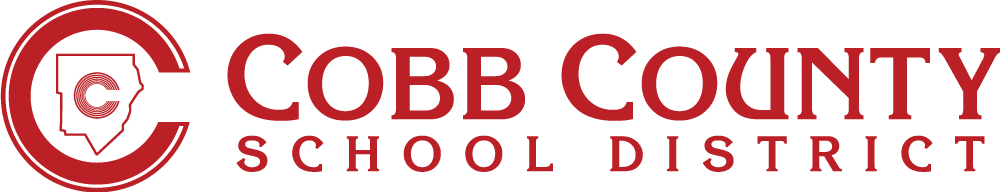 				                    	 Form JBC-3cPortuguese30-DAY ENROLLMENT WAIVER FORGeorgia Department of Public Health Form 3300 (Certificate of Vision, Hearing, Dental, and Nutrition Screening)CONCESSÃO DE 30 DIAS PARA A MATRÍCULAFormulário # 3300 do Departamento de Saúde Pública do Estado da Geórgia (Certificado de exames de visão, audição, dentário e nutricional)Este formulário precisa ser preenchido totalmente.            		  Escreva com letra de forma ou digiteDe acordo com o Código Oficial Anotado da Geórgia (OCGA) parágrafo 20-2-770, o aluno mencionado acima está solicitando a matrícula, durante um período de 30 dias corridos, durante o qual todos os requisitos do Formulário 3300 do Departamento de Saúde Pública do Estado da Geórgia (Certificado de exames de visão, audição, dentário e nutricional) serão atendidos. Esta concessão poderá ser prorrogada para um total de 90 dias, de acordo com a Regra do Departamento de Saúde Pública do Estado da Geórgia 511-5-6-.02.Compreendo que tenho a responsabilidade de fornecer o formulário exigido pela escola dentro do período de 30 dias e que o aluno poderá ser retirado da escola no 31º dia corrido se o Formulário 3300 do Departamento de Saúde Pública do Estado da Geórgia (Certificado de exames de visão, audição, dentário e nutricional) não for preenchido. Assinatura dos pais/responsáveis: 							 Data: 				NÃO ESCREVA ABAIXO DESTA LINHA - ÁREA RESERVADA SOMENTE PARA USO DA ESCOLA**************************************************************************************************Date of 30th Calendar Day: ______________________________Principal/Designee Signature: 					               	 Date: 				Escola:Nome do aluno: Série: Data de nascimento: Idade:Nome dos pais/responsáveis:Data da matrícula: